How to survive in the South PoleIf you are going to survive, you need to build somewhere to live. We haven’t any snow at the moment but could you build a model igloo?You could use lego, marshmallows, ice cubes etc.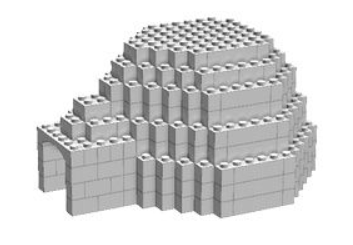 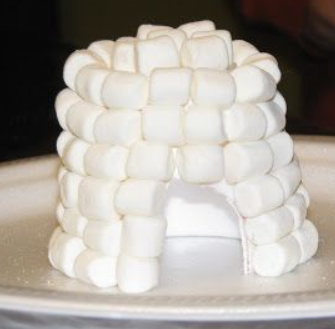 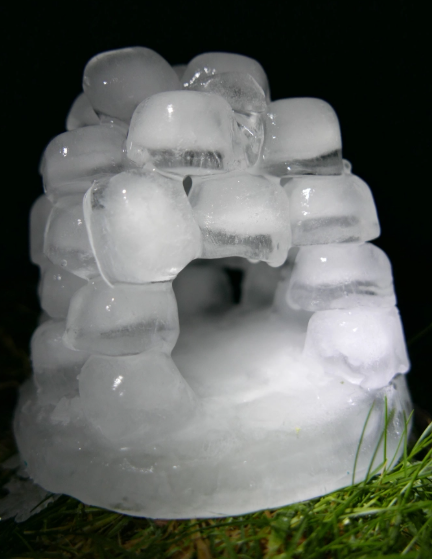 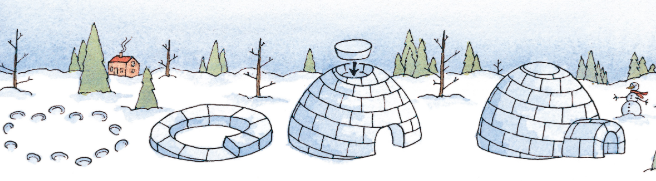 Design a picture of what you think it will look like.Take a picture and send us your end result.